附表二：評比標準教室清潔競賽評分標準說明：評分項目整齊、乾淨(20分) (視情況斟酌給分)0(分)佈告欄周邊環境整齊、乾淨視情況斟酌給分凌亂佈告欄周邊環境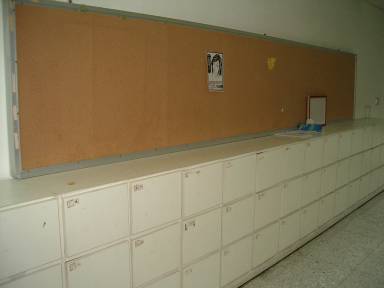 視情況斟酌給分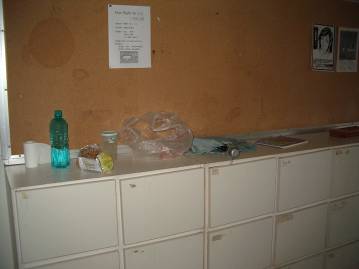 桌椅整潔井然有序（20分）視情況斟酌給分凌亂（0分）桌椅整潔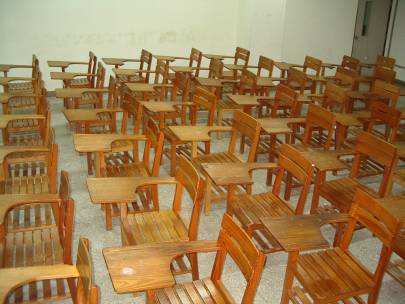 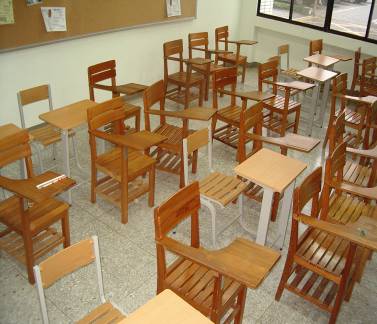 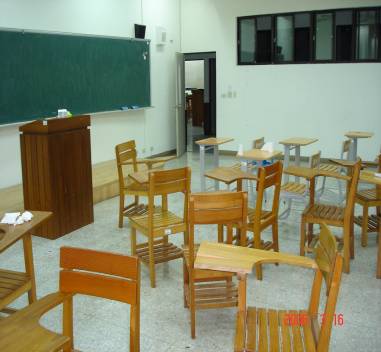 地面清潔完全無垃圾（25分）視情況斟酌給分有明顯垃圾（0分）地面清潔完全無垃圾（25分）視情況斟酌給分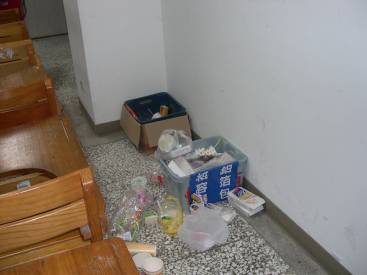 黑板（含講台、板溝清理）整體都很乾淨（25分）視情況斟酌給分兩項完全沒擦（0分）教室整體環境很舒適（10分）普通髒亂（0分）